Media ContactsKatie Sikorskikatiesikorski@lmo.com Jordan Washingtonjordanwashington@lmo.comContractors work smarter, not harder, with new system from BoschBosch Bluehound simplifies asset management and monitoringMOUNT PROSPECT, Ill. – January 6, 2021 – Robert Bosch Power Tools GmbH, a division of the Robert Bosch Group, offers contractors a smart solution to jobsite management with Bosch Bluehound asset management system.The Bluetooth® tag-based system can be applied to virtually any asset in a contractor’s inventory, from a small drill or saw to a demolition hammer or fleet vehicle. But, the capabilities of Bluehound extend beyond tags. The asset management system increases digital intelligence on the jobsite, reducing downtime previously spent tracking down misplaced assets and documentation. With more certainty and fewer scrambles, contractors work smarter, not harder.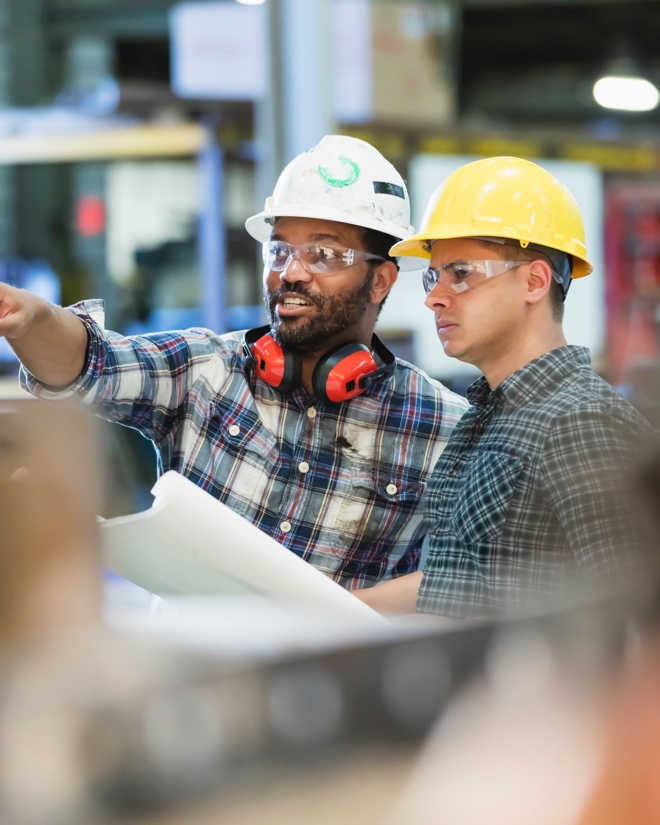 “Bluehound has been a lifesaver. We wasted so much time just looking for tools that had been misplaced on the jobsite – or even taken home,” says the team at Brook Restoration. “This system has made it much easier for all of us to have better accountability for our assigned tools, which has saved us a ton of time and money. This transparency was just what our team needed.”The Bluehound system combines connectivity, engineering and the cloud to enable real-time asset tracking from the warehouse to the jobsite and everywhere in between through the use of tags. Tags can be applied to any brand tool or asset, including consumables. Bluehound is ideal for managing assets that require frequent inspections or servicing, such as phones or safety equipment. “Our biggest hurdle was monitoring our safety equipment, like fire extinguishers,” says the Pepper Construction team. “Between constant servicing needs and various inspections, we spent a lot of time tracking down their whereabouts. We’re grateful to now have a tool like Bluehound that allows us to track them and store important details when it comes time for compliance checks.”Through the easy-to-use software, users can quickly see the location, location history and operational status of any tagged asset. Plus, Bluehound gives users the ability to notify workers when assets assigned to them are left behind at the warehouse or jobsite in real-time, further increasing accountability and loss prevention. “Bluehound has positively impacted our entire team,” says the DWD Mechanical team. “Before, we had a not-so-foolproof manual system to monitor the status of our tools. Bluehound has streamlined that process and allows everyone on our team, from the contractors to the project manager, to quickly and easily track down any asset that they need on the jobsite.”To learn more about how the Bosch Bluehound asset management system can positively impact your jobsite, visit www.boschbluehound.com. # # # About Bosch BluehoundBluehound is an asset management system developed by Robert Bosch Power Tools GmbH, a division of the Robert Bosch Group, one of the world’s leading providers of power tools, power tool accessories and measuring tools. Bluehound, based in Mount Prospect, Illinois, is a cloud-based asset management and tracking solution, designed to boost productivity and transparency from warehouse to jobsite. Through the web portal and mobile application, users can track, manage and localize work assets at any time.Visit www.boschbluehound.com for more information. Follow Bosch Power Tools North America on Facebook, Twitter and Instagram. About Robert Bosch Tool CorporationRobert Bosch Tool Corporation, the Power Tools Division of North America, was formed in January 2003 when Robert Bosch GmbH combined its North American diverse power tool and accessories businesses into one organization. As a manufacturing pioneer with more than a century’s worth of experience, the Bosch name has become synonymous with engineering excellence. Located throughout North America as part of the global power tools division, Bosch associates maintain a legacy of world-class design, manufacture and sale for power tools, rotary and oscillating tools, accessories and measuring tools. For more information, call toll-free 877-BOSCH-99 (877-267-2499) or visit www.boschtools.com BOSBH/0121/20-02